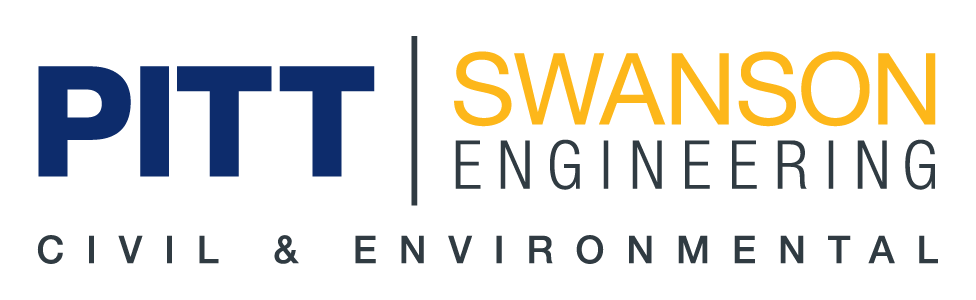 Education Focus Faculty Position – Appointment StreamThe Department of Civil and Environmental Engineering at the University of Pittsburgh invites applications for an Appointment Stream faculty position with an emphasis on education.  Although open to outstanding candidates in all disciplines of civil and environmental engineering, this position is intended for applicants with expertise in geotechnical engineering, civil engineering materials, mechanics, and/or structural engineering.Preference will be given to appointees at the Assistant Professor level, but applicants with outstanding credentials will be considered at higher levels.  The initial appointment will be for three years with the possibility of continuation and promotion according to the University of Pittsburgh Appointment Stream Faculty guidelines.  The University of Pittsburgh Swanson School of Engineering is committed to retention and promotion of faculty within the Appointment Stream, providing the potential for long-term career paths for individuals in these positions.The successful applicant will be expected to develop and deliver courses at the undergraduate and graduate levels in geotechnical engineering (e.g. Foundation Design, Slope Stability), civil engineering materials (e.g. Materials of Construction), and introductory engineering classes in the first-year engineering program (e.g. Introduction to Engineering Analysis and Engineering Computing).  Interest and ability to participate in the research mission of the Department would be beneficial, but not required.  An earned doctorate in civil and environmental engineering or a closely related field is preferred, although candidates with an MS degree and extensive professional experience will be considered.  A professional engineering (P.E.) license as a qualification to teach design classes, particularly in geotechnical engineering, is preferred. Prior teaching experience is also preferred.Interested applicants should submit a cover letter, a detailed resume, a statement describing teaching interests, leadership efforts, and vision for new educational initiatives, and the names and contact information for at least three references, all in a single PDF file, to www.join.pitt.edu under position number 22008105. Applications will be considered beginning December 1, 2022 and will continue until the position is filled.  We strongly encourage candidates from underrepresented US minority groups and women to apply for this position. The University of Pittsburgh is an Affirmative Action/Equal Opportunity Employer and values equality of opportunity, human dignity and diversity, EOE, including disability/vets.University of Pittsburgh faculty receive a comprehensive package of benefits, including medical, dental, vision, and life insurance; retirement savings/pension plans; and tuition scholarships for dependents. Details are available at: http://www.hr.pitt.edu/benefits